Федеральная государственная информационная система «Федеральный реестр инвалидов»Федеральная государственная информационная система «Федеральный реестр инвалидов» (ФГИС ФРИ) - это новый инструмент реализации государственной политики в отношении реабилитации инвалидов и их интеграции в общество. Разработчиком и оператором системы выступает Пенсионный фонд России. Проект ФГИС ФРИ реализуется в соответствии с Федеральным законом от 1 декабря 2014 года №419-ФЗ.С 1 января 2017 года ФГИС ФРИ введена в постоянную эксплуатацию.ЦЕЛИ ФГИС ФРИ:повышение качества государственного управления;повышение качества оказываемых государственных услуг;персональное информирование инвалидов о предоставленных им мерах социальной поддержки.В России действует Федеральный закон от 24 декабря 1995 года №181-ФЗ «О социальной защите инвалидов в Российской Федерации».Инвалиды являются получателями как федеральных социальных льгот, так и льгот на уровне субъектов РФ.Однако до недавнего времени информация, находившаяся в ведении различных ведомств, о социальном обеспечении и реабилитации инвалидов не была систематизирована, находилась в ведении различных ведомств и была недоступна в оперативном режиме. 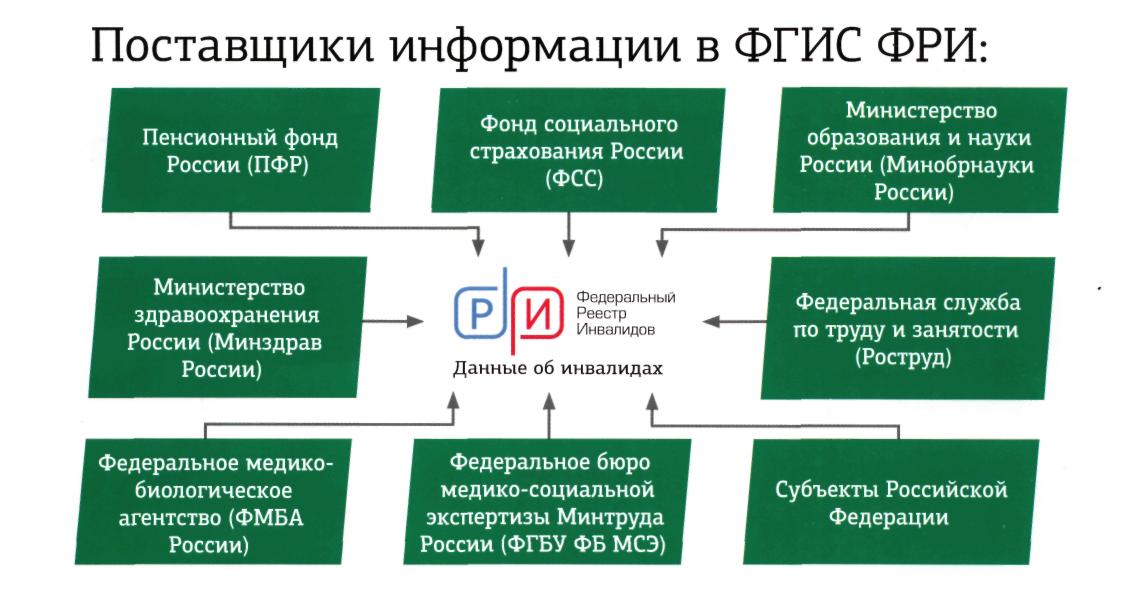 Информационный обмен осуществляется посредством системы межведомственного электронного взаимодействия в режиме реального времени.Органы государственной власти и лица, признанные инвалидами, используя СНИЛС - страховой номер индивидуального лицевого счета в системе обязательного пенсионного страхования - как идентификатор гражданина в ФГИС ФРИ, могут получить следующую информацию:сведения об инвалиде;вид и срок инвалидности гражданина;сведения об образовании и трудоустройстве;сведения о социальных выплатах и пенсии;сведения о программах реабилитации или абилитации инвалида;сведения о получении инвалидом высокотехнологичной медицинской помощи;сведения о направлении на санаторно-курортное лечение, на которое вправе претендовать инвалид.